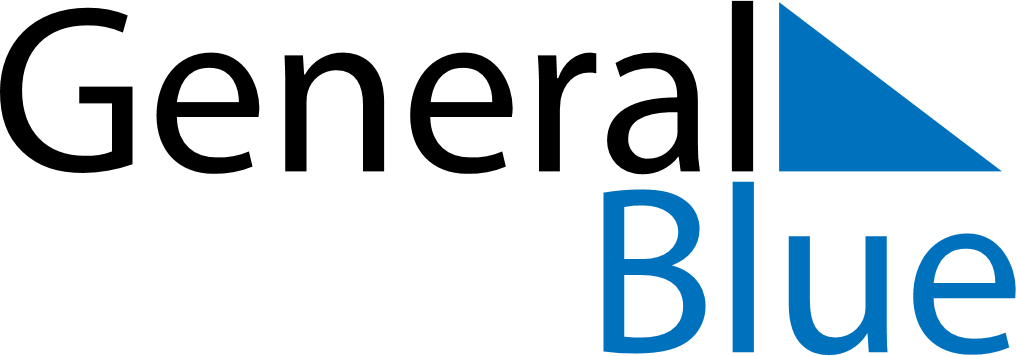 Canada 2024 HolidaysCanada 2024 HolidaysDATENAME OF HOLIDAYJanuary 1, 2024MondayNew Year’s DayFebruary 2, 2024FridayGroundhog DayFebruary 14, 2024WednesdayValentine’s DayMarch 17, 2024SundaySt. Patrick’s DayMarch 29, 2024FridayGood FridayMarch 31, 2024SundayEaster SundayMay 12, 2024SundayMother’s DayMay 20, 2024MondayVictoria DayJune 16, 2024SundayFather’s DayJuly 1, 2024MondayCanada DayAugust 5, 2024MondayCivic HolidaySeptember 2, 2024MondayLabour DaySeptember 30, 2024MondayNational Day for Truth and ReconciliationOctober 14, 2024MondayThanksgivingOctober 31, 2024ThursdayHalloweenNovember 11, 2024MondayRemembrance DayDecember 25, 2024WednesdayChristmas DayDecember 26, 2024ThursdayBoxing Day